ВОЛОГОДСКАЯ ОБЛАСТЬ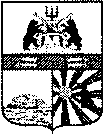 ГОРОД ЧЕРЕПОВЕЦМЭРИЯФИНАНСОВОЕ УПРАВЛЕНИЕРАСПОРЯЖЕНИЕ17.12.2019 № 85О внесении изменений в распоряжениефинансового управления мэрииот 11.12.2018 № 67В соответствии с решением Череповецкой городской Думы от 17.12.2019 № 215 «О внесении изменений в решение Череповецкой городской Думы от 13.12.2018 № 217 «О городском бюджете на 2019 год и плановый период 2020 и 2021 годов»:внести в приложение к распоряжению финансового управления мэрии от 11.12.2018 № 67 «Об утверждении Перечня и кодов целевых статей расходов городского бюджета на 2019 год и плановый период 2020 и 2021 годов» следующие изменения:1. После строки:дополнить строкой следующего содержания:2. После строки:дополнить строками следующего содержания:3. После строки:дополнить строками следующего содержания:4. После строки:дополнить строками следующего содержания:5. Исключить строки:6. Строки:заменить строками следующего содержания:7. После строки:дополнить строкой следующего содержания:8. Строку:заменить строкой следующего содержания:9. После строки:дополнить строкой следующего содержания:10. После строки:дополнить строкой следующего содержания:11. Строку:заменить строкой следующего содержания:12. После строки:дополнить строкой следующего содержания:13. После строки:дополнить строкой следующего содержания:14. После строки:дополнить строками следующего содержания:Заместитель мэра города, начальник финансового управления мэрии                                               А.В. Гуркина«01 0 05 00120Расходы на обеспечение функций органов местного самоуправления, за счет средств городского бюджета»«01 0 05 55501Расходы на обеспечение функций органов местного самоуправления, за счет средств иного межбюджетного трансферта на поощрение за достижение показателей по оценке эффективности деятельности».«01 1 02 S1650Создание условий для осуществления присмотра и ухода за детьми в муниципальных дошкольных образовательных учреждениях и дошкольных группах муниципальных общеобразовательных учреждений, реализующих основные общеобразовательные программы – образовательные программы дошкольного образования, за счет субсидии на выравнивание обеспеченности муниципальных образований по реализации расходных обязательств в части обеспечения выплаты заработной платы работникам муниципальных учреждений»«01 1 P2 00000Реализация регионального проекта «Содействие занятости женщин – доступность дошкольного образования для детей» (федеральный проект «Содействие занятости женщин – создание условий дошкольного образования для детей в возрасте до трех лет»)01 1 P2 52530Содействие занятости женщин - создание условий дошкольного образования для детей в возрасте до 3 лет».«01 3 06 00000Формирование современных управленческих и организационно-экономических механизмов в системе дополнительного образования детей»«01 3 E2 00000Реализация регионального проекта «Успех каждого ребенка» (федеральный проект «Успех каждого ребенка»)01 3 E2 52470Создание мобильных технопарков «Кванториум»01 3 E2 54910Создание новых мест дополнительного образования детей».«03 0 12 74070Реализация мероприятий по оказанию содействия в трудоустройстве незанятых инвалидов молодого возраста на оборудованные (оснащенные) для них рабочие места, за счет средств иного межбюджетного трансферта»«03 0 P5 00000Реализация регионального проекта «Спорт - норма жизни» (федеральный проект «Спорт - норма жизни»)03 0 P5 71730Участие в обеспечении подготовки спортивного резерва для спортивных сборных команд Вологодской области».«12 0 04 00000Благоустройство общественных территорий12 0 04 00110Благоустройство общественных территорий, за счет средств городского бюджета».«14 1 01 00000Предоставление социальных выплат на приобретение (строительство) жилья молодыми семьями14 1 01 L4970Социальные выплаты на приобретение (строительство) жилья молодым семьям»«14 1 01 00000Реализация мероприятий по обеспечению жильем молодых семей города14 1 01 L4970Реализация мероприятий по обеспечению жильем молодых семей ».«18 0 01 00120Расходы на обеспечение функций органов местного самоуправления, за счет средств городского бюджета»«18 0 01 55501Расходы на обеспечение функций органов местного самоуправления, за счет средств иного межбюджетного трансферта на поощрение за достижение показателей по оценке эффективности деятельности».«18 1 R1 53903Реализация мероприятий по повышению безопасности дорожного движения, приведение в нормативное транспортно-эксплуатационное состояние дорожной сети городских агломераций»«18 1 R1 53933Реализация мероприятий по повышению безопасности дорожного движения, приведение в нормативное транспортно-эксплуатационное состояние дорожной сети городских агломераций в рамках реализации национального проекта «Безопасные и качественные автомобильные дороги»».«19 0 04 00120Расходы на обеспечение функций органов местного самоуправления, за счет средств городского бюджета»«19 0 04 55501Расходы на обеспечение функций органов местного самоуправления,  за счет средств иного межбюджетного трансферта на поощрение за достижение показателей по оценке эффективности деятельности».«20 0 01 S3350Обустройство систем уличного освещения»«20 0 01 S3590Создание дополнительных мест для детей в возрасте от 2 месяцев до 3 лет в образовательных организациях, осуществляющих образовательную деятельность по образовательным программам дошкольного образования, за исключением расходов, предусмотренных на софинансирование субсидий из федерального бюджета».«23 0 06 00000Опубликование муниципальных правовых актов, конкурсной документации муниципальных заказчиков, изготовление и размещение других материалов по вопросам местного значения в СМИ»«23 0 06 00000Опубликование муниципальных правовых актов, конкурсной документации муниципальных заказчиков, изготовление и размещение других материалов по вопросам местного значения в СМИ, общедоступных местах, сети Интернет и иных источниках размещения информации».«91 2 00 51200Осуществление полномочий по составлению (изменению) списков кандидатов в присяжные заседатели федеральных судов общей юрисдикции в Российской Федерации»«91 2 00 55501Расходы на обеспечение функций органов местного самоуправления, за счет средств иного межбюджетного трансферта на поощрение за достижение показателей по оценке эффективности деятельности».«92 2 00 00120Расходы на обеспечение функций органов местного самоуправления, за счет средств городского бюджета»«92 2 00 55501Расходы на обеспечение функций представительного органа муниципального образования, за счет средств иного межбюджетного трансферта на поощрение за достижение показателей по оценке эффективности деятельности».«99 2 00 S1650Обеспечение деятельности муниципального казенного учреждения «Финансово-бухгалтерский центр», за счет субсидии на выравнивание обеспеченности муниципальных образований по реализации расходных обязательств в части обеспечения выплаты заработной платы работникам муниципальных учреждений»«99 3 00 00000Выплата единовременной социальной помощи  победителю регионального и Всероссийского конкурса профессионального мастерства на звание «Лучший по профессии» среди участковых уполномоченных полиции территориальных органов МВД России99 3 90 90200Выплата единовременной социальной помощи  победителю регионального и Всероссийского конкурса профессионального мастерства на звание «Лучший по профессии» среди участковых уполномоченных полиции территориальных органов МВД России, за счет средств городского бюджета 99 3 90 90240Выплата единовременной социальной помощи  победителю регионального и Всероссийского конкурса профессионального мастерства на звание «Лучший по профессии» среди участковых уполномоченных полиции территориальных органов МВД России в соответствии с решением Череповецкой городской Думы ».